The Speculation Awakens - Who is Snoke?Knight Ranarr Kul (Sith) / Battle Team Order of the Trident of Clan Tarentum [GMRG: VI] [SA: VII] [INQ: VIII]SC / DC / Cr:5R-8A-11S-6E-7T / PoBx3 / CFx403 / CIx13 / CEx21 / SI / SotM / SoL{SA: MVC - MVH - MVL - MVLD - MVLO - DMPH - MVWD - DPE - DPV - SVHL}!!!Supreme Leader Snoke is really Freddy Krueger!!!Let us first look at these images: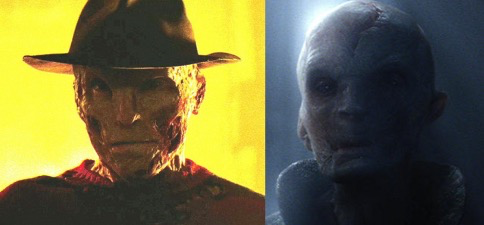 Can you see it?... You can!... Can’t you?... You Can!In 2011 in  ‘The Nightmare ends on Haloween II’ it was already revealed that Freddy would be given a new opportunity for doing evil. Take a look at this conversation out of the movie:Pinhead: ‘Hello Freddy, you look surprised.’Freddy Krueger: ‘What’s going on? What have you done to me?’Pinhead: ‘I have taken back what you’ve abused.’Freddy Krueger: ‘No, you can’t! My Powers...!’ (yeah... He did have Force Powers!)Pinhead: ‘Nothing belongs to you. But we’ll give you another chance...’(And nobody really knew it was at that point he was send to Disney!)Freddy Krueger always prefered the Dark Side:‘How sweet, Dark meat.’ – Freddy vs Jason 2003Now... Looking at the image again, you could ask: ‘What happened to the hat?’ Let me explain real simple. Freddy met Han Solo... Freddy met Han’s ‘other self’ Indiana Jones... You can see where I’m going.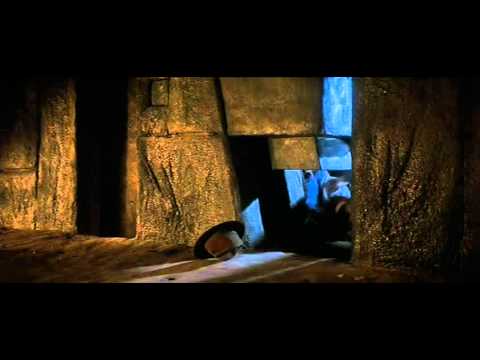 